We use Simple Future (Will Future) to talk about: Predictions without evidencePeople will live in space stations in the future.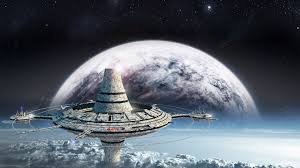 It will be warm and sunny tomorrow. (weather forecast)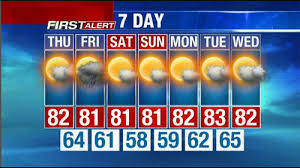 Instant decisionsA: I've left the door open.B: I will close it.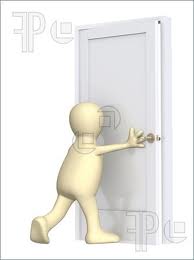 Offers Requests The bag is too heavy for you. I will carry it.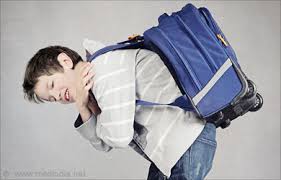 Will you help me to do my homework?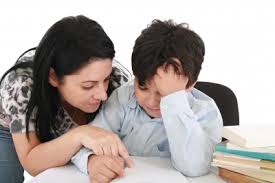 PromisesI will come home at 7 o'clock sharp, I promise.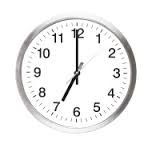 Future factsShe will be 18 years old next year.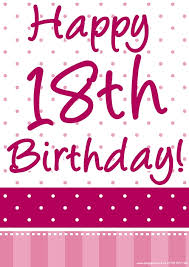 The sun will rise at 6.45 tomorrow.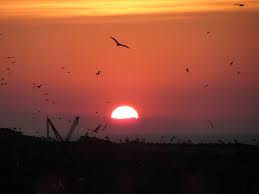 